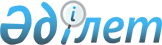 Об утверждении перечня финансовых инструментов для инвестирования временно свободных поступлений по выделенным активам специальной финансовой компании
					
			Утративший силу
			
			
		
					Постановление Правления Агентства Республики Казахстан по регулированию и надзору финансового рынка и финансовых организаций от 25 марта 2006 года
№ 89. Зарегистрировано в Министерстве юстиции Республики Казахстан 15 апреля 2006 года № 4190. Утратило силу постановлением Правления Национального Банка Республики Казахстан от 13 февраля 2012 года № 38

      Сноска. Утратило силу постановлением Правления Национального Банка РК от 13.02.2012 № 38 (вводится в действие по истечении десяти календарных дней после дня его первого официального опубликования).      В соответствии с пунктом 3 статьи 4 Закона Республики Казахстан "О секьюритизации" Правление Агентства Республики Казахстан по регулированию и надзору финансового рынка и финансовых организаций (далее - Агентство)  ПОСТАНОВЛЯЕТ : 

      1. Установить, что в период до погашения облигаций специальная 

финансовая компания самостоятельно или с привлечением управляющего 

агента может инвестировать временно свободные поступления по 

выделенным активам в следующие финансовые инструменты: 

      1) долговые ценные бумаги; 

      2) акции; 

      3) производные ценные бумаги; 

      4) вклады в банках второго уровня. 

      2. Настоящее постановление вводится в действие по истечении 

четырнадцати дней со дня государственной регистрации в Министерстве 

юстиции Республики Казахстан. 

      3. Департаменту стратегии и анализа (Еденбаев Е.С.): 

      1) совместно с Юридическим департаментом (Байсынов М.Б.) принять меры к государственной регистрации в Министерстве юстиции Республики Казахстан настоящего постановления; 

      2) в десятидневный срок со дня государственной регистрации в 

Министерстве юстиции Республики Казахстан довести настоящее 

постановление до сведения заинтересованных подразделений Агентства, 

Объединения юридических лиц "Ассоциация финансистов Казахстана". 

      4. Отделу международных отношений и связей с общественностью 

(Пернебаев Т.Ш.) принять меры к публикации настоящего постановления в средствах массовой информации Республики Казахстан. 

      5. Контроль за исполнением настоящего постановления возложить на заместителя Председателя Агентства Бахмутову Е.Л.        Председатель 
					© 2012. РГП на ПХВ «Институт законодательства и правовой информации Республики Казахстан» Министерства юстиции Республики Казахстан
				